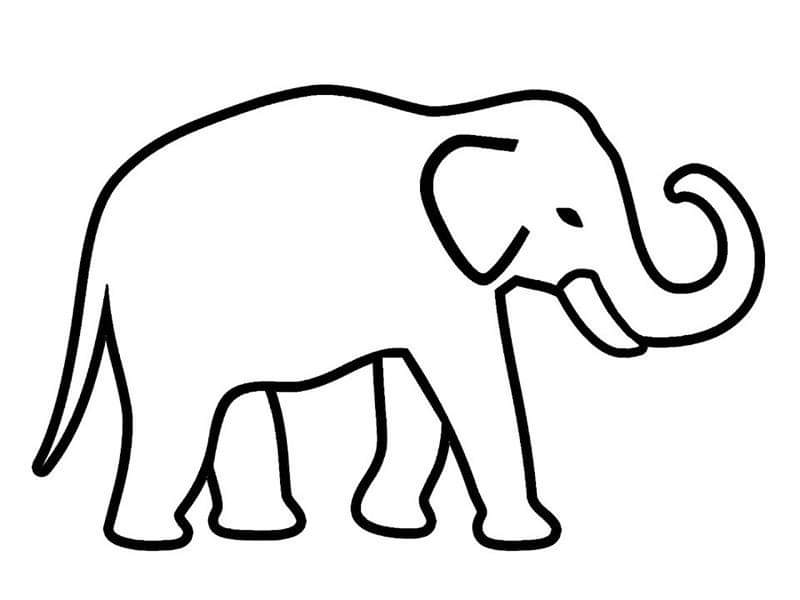 PRIMJER: Stanari u  SLONU, ali ti napravi na svoj način.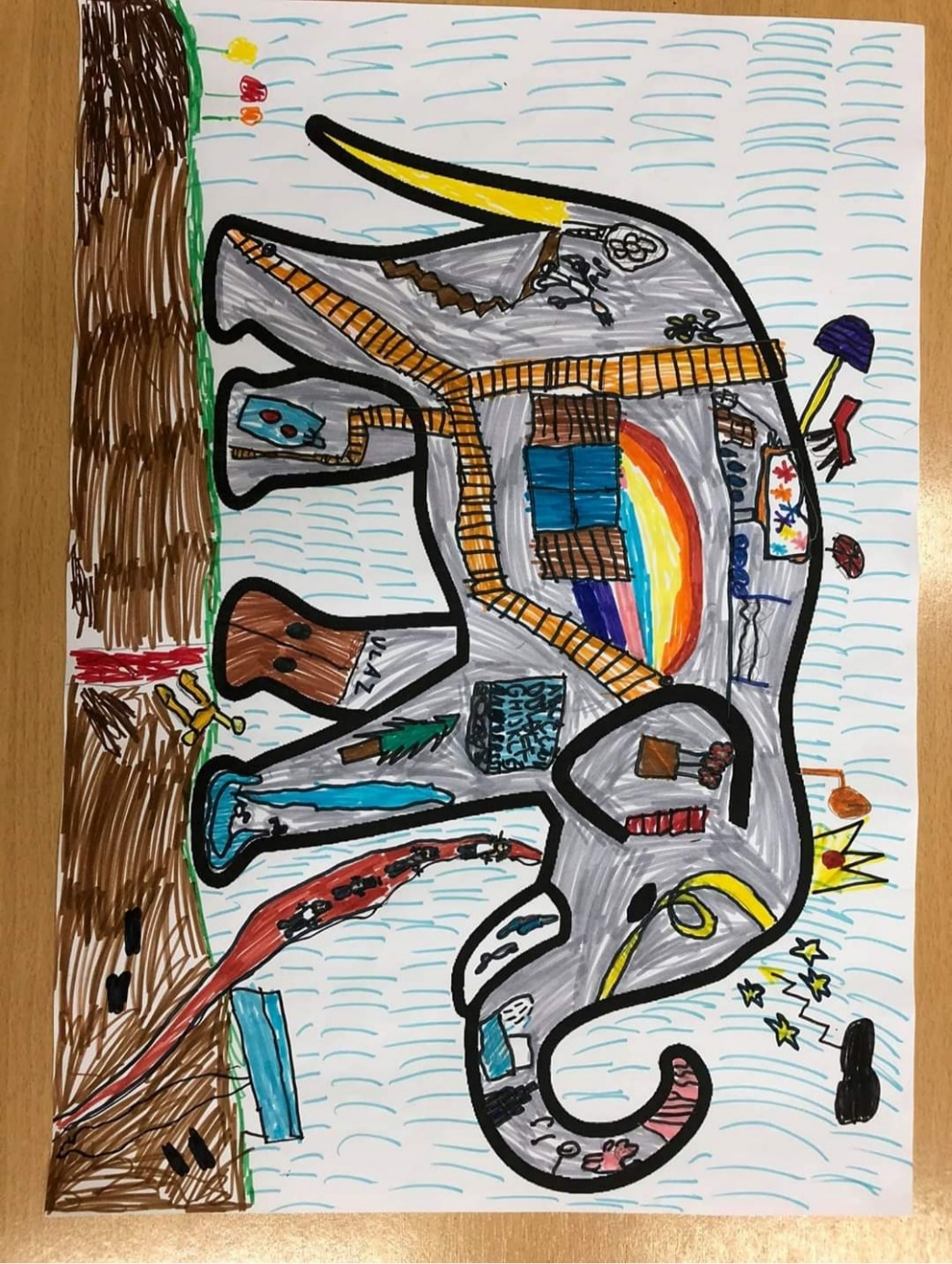 